.Start after 22 seconds on “'Call' Me Baby If You Need A Friend”SECTION 1: RIGHT SKATE, LEFT SKATE, RIGHT SHUFFLE FORWARD, LEFT SKATE, RIGHT SKATE, LEFT SHUFFLE FORWARDSECTION 2: ROCK FORWARD/RECOVER, SHUFFLE ½ TURN RIGHT, STEP FORWARD, KICK, COASTER CROSSRESTART: HERE ON WALL 4 – change steps 7&8 to:-Then start dance again from beginningSECTION 3: LEFT SIDE, CLOSE, LEFT SCISSOR STEP, RIGHT SIDE,CLOSE, RIGHT SCISSOR STEPSECTION 4: SWAY LEFT, SWAY RIGHT, BEHIND-SIDE-ACROSS, SWAY RIGHT, SWAY LEFT, KICK-BALL-CHANGE.START AGAIN and SMILE!RESTART: ON WALL 4.  Omit the last step of the Coaster step and finish with weight on Left foot.Contact: countryfeet5678@yahoo.co.ukI'll Be There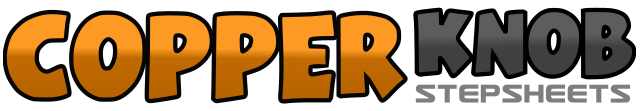 .......Count:32Wall:2Level:Improver.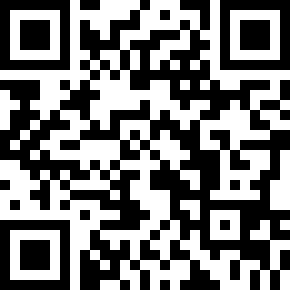 Choreographer:Sue Marshall (UK) - April 2016Sue Marshall (UK) - April 2016Sue Marshall (UK) - April 2016Sue Marshall (UK) - April 2016Sue Marshall (UK) - April 2016.Music:One Call Away - Charlie Puth : (Album: Nine Track Mind)One Call Away - Charlie Puth : (Album: Nine Track Mind)One Call Away - Charlie Puth : (Album: Nine Track Mind)One Call Away - Charlie Puth : (Album: Nine Track Mind)One Call Away - Charlie Puth : (Album: Nine Track Mind)........1Step forward on ball of R foot with heel in, swivel heel out2Step forward on ball of L foot with heel in, swivel heel out3 & 4Shuffle forward on R-L-R5Step forward on ball of L foot with heel in, swivel heel out6Step forward on ball of R foot with heel in, swivel heel out7 & 8Shuffle forward on L-R-L1, 2Rock fwd on R, recover onto L3 & 4Shuffle half turn right on R-L-R5, 6Step fwd on L, kick R foot  forward7 & 8Step back on R, step L next to R, step R across front of L7, 8Step back on R, step L next to R1, 2Step L to left side, close R beside L3 & 4Step L to left side, close R beside L, step L across front of R5, 6Step R to right side, close L beside R7 & 8Step R to right side, close L beside R, step R across front of L1, 2Sway L to left side, sway R to right side3 & 4Step L behind R, step R to right side, step L across front of R5, 6Sway R to right side, sway L to left side7 & 8Kick R foot, step down on R, step L beside R